  Башкортостан Республикаһы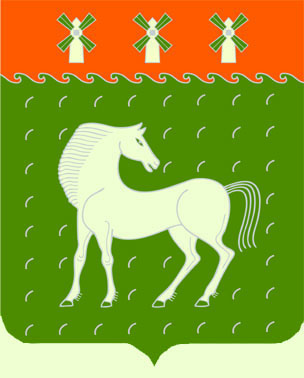 Дəүлəкəн районымуниципаль районының Ивановка ауыл Советыауыл билəмəһехакимиəте453411, Дəүлəкəн районы, Ивановка ауылы, Гаршин урамы, 79, тел./факс (34768) 3-75-42,e-mail: ivanovka_davl@ufamts.ruАдминистрациясельского поселения Ивановский сельсоветмуниципального районаДавлекановский районРеспублики Башкортостан453411, Давлекановский район, с.Ивановка, ул. Гаршина,79,тел./факс (34768) 3-75-42,e-mail: ivanovka_davl@ufamts.ru         =========================================================================================================	ҠАРАР			  		№32/1                 ПОСТАНОВЛЕНИЕ            05 май  2022 й                                                              05 мая  2022 годаОБ УТВЕРЖДЕНИИ СОСТАВА И РЕГЛАМЕНТА РАБОТЫ СОГЛАСИТЕЛЬНОЙ КОМИССИИ ПО СОГЛАСОВАНИЮ МЕСТОПОЛОЖЕНИЯ ГРАНИЦ ЗЕМЕЛЬНЫХ УЧАСТКОВ ПРИ ВЫПОЛНЕНИИ КОМПЛЕКСНЫХ КАДАСТРОВЫХ РАБОТ НА ТЕРРИТОРИИ СЕЛЬСКОГО ПОСЕЛЕНИЯ ИВАНОВСКИЙ  СЕЛЬСОВЕТ МУНИЦИПАЛЬНОГО РАЙОНА ДАВЛЕКАНОВСКИЙ РАЙОН РЕСПУБЛИКИ БАШКОРТОСТАНВ соответствии со статьей 42.10 Федерального закона от 24.07.2007           № 221-ФЗ "О кадастровой деятельности", приказом Министерства земельных и имущественных отношений Республики Башкортостан от 15.05.2015 № 550 "Об утверждении типового регламента работы согласительной комиссии по согласованию местоположения границ земельных участков при выполнении комплексных кадастровых работ на территории Республики Башкортостан", принимая во внимание государственный контракт на выполнение комплексных кадастровых работ № 05.04.2022 № 32, постановляю:1. Сформировать согласительную комиссию по согласованию местоположения границ земельных участков при выполнении комплексных кадастровых работ на территории сельского поселения Ивановский сельсовет муниципального района Давлекановский район Республики Башкортостан.2. Утвердить прилагаемые:регламент работы согласительной комиссии по согласованию местоположения границ земельных участков при выполнении комплексных кадастровых работ на территории сельского поселения Ивановский сельсовет муниципального района Давлекановский район Республики Башкортостан;состав согласительной комиссии по согласованию местоположения границ земельных участков при выполнении комплексных кадастровых работ на территории сельского поселения Ивановский сельсовет муниципального района Давлекановский район Республики Башкортостан.3. Контроль за исполнением данного Постановления возложить на заместителя оставляю за собойГлавасельского поселения                                                               В.И.Никульшин                                                                                                                  УтвержденПостановлением главы сельского поселения Ивановский сельсовет муниципального района Давлекановский район Республики Башкортостанот 05.05.2022г. №32/1РЕГЛАМЕНТРАБОТЫ СОГЛАСИТЕЛЬНОЙ КОМИССИИ ПО СОГЛАСОВАНИЮМЕСТОПОЛОЖЕНИЯ ГРАНИЦ ЗЕМЕЛЬНЫХ УЧАСТКОВ ПРИ ВЫПОЛНЕНИИ КОМПЛЕКСНЫХ КАДАСТРОВЫХ РАБОТ НА ТЕРРИТОРИИ СЕЛЬСКОГО ПОСЕЛЕНИЯ ИВАНОВСКИЙ СЕЛЬСОВЕТ МУНИЦИПАЛЬНОГО РАЙОНА ДАВЛЕКАНОВСКИЙ РАЙОН РЕСПУБЛИКИ БАШКОРТОСТАН1. Настоящий регламент работы согласительной комиссии по согласованию местоположения границ земельных участков при выполнении комплексных кадастровых работ на территории сельского поселения Ивановский сельсовет муниципального района Давлекановский район Республики Башкортостан (далее - регламент) разработан в соответствии со статьей 42.10 Федерального закона от 24.07.2007 № 221-ФЗ «О кадастровой деятельности», Приказ Минземимущества РБ от 15.05.2015 № 550 «Об утверждении Типового регламента работы согласительной комиссии по согласованию местоположения границ земельных участков при выполнении комплексных кадастровых работ на территории Республики Башкортостан»."2. Согласительная комиссия по согласованию местоположения границ земельных участков при выполнении комплексных кадастровых работ на территории сельского поселения Ивановский сельсовет муниципального района Давлекановский район  Республики Башкортостан (далее - согласительная комиссия) в своей работе руководствуется Конституцией Российской Федерации, Гражданским кодексом Российской Федерации, Земельным кодексом Российской Федерации, Градостроительным кодексом Российской Федерации, Лесным кодексом Российской Федерации, Водным кодексом Российской Федерации, Жилищным кодексом Российской Федерации, Федеральным законом от 24.07.2007 № 221-ФЗ «О кадастровой деятельности», Федеральным законом от 6 октября 2003 года № 131-ФЗ «Об общих принципах организации местного самоуправления в Российской Федерации», иными нормативными правовыми актами и настоящим регламентом.3. Согласительная комиссия состоит из председателя согласительной комиссии, секретаря и членов согласительной комиссии.4. Председателем согласительной комиссии является глава сельского поселения  Ивановский сельсовет муниципального района Давлекановский район Республики Башкортостан.5. Состав Согласительной комиссии формируется в течение двадцати рабочих дней со дня заключения контракта на выполнение комплексных кадастровых работ или со дня получения извещения о начале выполнения комплексных кадастровых работ в случае финансирования выполнения таких работ за счет внебюджетных средств, органом местного самоуправления муниципального округа, городского округа или поселения, на территориях которых выполняются комплексные кадастровые работы, из представителей от:1) отдела по Давлекановский району Управления по работе с территориальными отделами и взаимодействию с органами местного самоуправления Министерства земельных и имущественных отношений Республики Башкортостан;2) федеральных органов исполнительной власти, осуществляющих полномочия собственника в отношении соответствующих объектов недвижимости, находящихся в федеральной собственности;3) управляющего делами администрации сельского поселения Ивановский сельсовет муниципального района  Давлекановский район Республики Башкортостан (секретарь комиссии);4) отдела муниципального контроля Администрации муниципального района Давлекановский район Республики Башкортостан (секретарь комиссии);5) Управления Федеральной службы государственной регистрации, кадастра и картографии по Республике Башкортостан;6) саморегулируемой организации, членом которой является кадастровый инженер, в случае, если он является членом саморегулируемой организации;7) отдела архитектуры Администрации муниципального района Давлекановский район Республики Башкортостан;8) председателей правлений садоводческих, огороднических или дачных некоммерческих объединений граждан, если комплексные кадастровые работы выполняются в отношении объектов недвижимости, расположенных на территориях таких объединений граждан.6. Согласительная комиссия в целях согласования местоположения границ земельных участков, являющихся объектами комплексных кадастровых работ и расположенных в границах территории выполнения этих работ, проводит заседание, на которое в установленном частью 8 статьи 42.10 Федерального закона от 24.07.2007 № 221-ФЗ «О кадастровой деятельности» порядке приглашаются заинтересованные лица, указанные в подпункте 1 пункта 7 настоящего регламента, и исполнитель комплексных кадастровых работ.7. Согласительная комиссия:1) рассматривает возражения относительно местоположения границ земельных участков заинтересованных лиц, обладающих смежными земельными участками на праве:а) собственности (за исключением случаев, если такие смежные земельные участки, находящиеся в государственной или муниципальной собственности, предоставлены гражданам в пожизненное наследуемое владение, постоянное (бессрочное) пользование либо юридическим лицам, не являющимся государственными или муниципальными учреждениями либо казенными предприятиями, в постоянное (бессрочное) пользование);б) пожизненного наследуемого владения;в) постоянного (бессрочного) пользования (за исключением случаев, если такие смежные земельные участки предоставлены государственным или муниципальным учреждениям, казенным предприятиям, органам государственной власти или органам местного самоуправления в постоянное (бессрочное) пользование);г) аренды (если такие смежные земельные участки находятся в государственной или муниципальной собственности и соответствующий договор аренды заключен на срок более чем пять лет);2) подготавливает заключение согласительной комиссии о результатах рассмотрения возражений заинтересованных лиц, указанных в подпункте 1 пункта 7 настоящего регламента, относительно местоположения границ земельных участков, в том числе о нецелесообразности изменения проекта карты-плана территории в случае необоснованности таких возражений или о необходимости изменения исполнителем комплексных кадастровых работ карты-плана территории в соответствии с такими возражениями;3) оформляет акт согласования местоположения границ при выполнении комплексных кадастровых работ;4) разъясняет заинтересованным лицам, указанным в подпункте 1          пункта 7 настоящего регламента, возможности разрешения земельного спора о местоположении границ земельных участков в судебном порядке.8. Извещение о проведении заседания согласительной комиссии по вопросу согласования местоположения границ земельных участков, содержащее в том числе уведомление о завершении подготовки проекта карты-плана территории, опубликовывается, размещается и направляется заказчиком комплексных кадастровых работ способами, установленными Федеральным законом от 24.07.2007 № 221-ФЗ «О кадастровой деятельности» для опубликования, размещения и направления извещения о начале выполнения комплексных кадастровых работ, не менее чем за пятнадцать рабочих дней до дня проведения указанного заседания.9. В целях обеспечения ознакомления заинтересованных лиц с установленным при выполнении комплексных кадастровых работ местоположением границ земельных участков администрация сельского поселения Ивановский сельсовет муниципального района Давлекановский район Республики Башкортостан, или орган, уполномоченный на утверждение карты-плана территории, в случае, если выполнение комплексных кадастровых работ финансируется за счет внебюджетных средств, размещает на своем официальном сайте в информационно-телекоммуникационной сети "Интернет" (при наличии официального сайта) проект карты-плана территории одновременно с извещением о проведении заседания согласительной комиссии по вопросу согласования местоположения границ земельных участков и направляет указанные документы в:1) Министерство земельных и имущественных отношений Республики Башкортостан для размещения на его официальном сайте в информационно-телекоммуникационной сети Интернет;2) Орган регистрации прав для размещения на его официальном сайте в информационно-телекоммуникационной сети Интернет;3) Согласительную комиссию.10. Министерство земельных и имущественных отношений Республики Башкортостан, филиал федерального государственного бюджетного учреждения "Федеральная кадастровая палата Росреестра" по Республике Башкортостан в срок не более чем три рабочих дня со дня получения указанных в пункте 9 настоящего регламента документов размещают извещение о проведении заседания согласительной комиссии по вопросу согласования местоположения границ земельных участков и проект карты-плана территории на своих официальных сайтах в информационно-телекоммуникационной сети Интернет.11. Согласительная комиссия обеспечивает ознакомление любых лиц с проектом карты-плана территории, в том числе в форме документа на бумажном носителе, в соответствии с регламентом работы согласительной комиссии.12. Первое заседание согласительной комиссии по вопросу согласования местоположения границ земельных участков проводится не менее чем за пятнадцать рабочих дней со дня опубликования извещения о проведении заседания согласительной комиссии.13. Второе заседание согласительной комиссии по вопросу согласования местоположения границ земельных участков проводится не менее чем за тридцать пять рабочих дней со дня проведения первого заседания согласительной комиссии.14. На заседании согласительной комиссии по вопросу согласования местоположения границ земельных участков представляется проект карты-плана территории, разъясняются результаты выполнения комплексных кадастровых работ, порядок согласования местоположения границ земельных участков и регламент работы согласительной комиссии.15. Возражения заинтересованных лиц, указанных в подпункте 1 пункта 7 настоящего регламента, относительно местоположения границ земельного участка, указанного в пунктах 1 и 2 части 1 статьи 42.1 Федерального закона от 24.07.2007 № 221-ФЗ «О кадастровой деятельности», могут быть представлены в письменной форме в согласительную комиссию в период со дня опубликования извещения о проведении заседания согласительной комиссии по вопросу согласования местоположения границ земельных участков до дня проведения данного заседания, а также в течение тридцати пяти рабочих дней со дня проведения первого заседания согласительной комиссии.16. При согласовании местоположения границ или частей границ земельного участка в рамках выполнения комплексных кадастровых работ местоположение таких границ или их частей считается:1) согласованным, если возражения относительно местоположения границ или частей границ земельного участка не представлены заинтересованными лицами, указанными в подпункте 1 пункта 7 настоящего регламента, а также в случае, если местоположение таких границ или частей границ установлено на основании вступившего в законную силу судебного акта, в том числе в связи с рассмотрением земельного спора о местоположении границ земельного участка;2) спорным, если возражения относительно местоположения границ или частей границ земельного участка представлены заинтересованными лицами, указанными в подпункте 1 пункта 7 настоящего регламента, за исключением случаев, если земельный спор о местоположении границ земельного участка был разрешен в судебном порядке.17. По результатам работы согласительной комиссии составляется протокол заседания согласительной комиссии, форма и содержание которого утверждаются Министерством экономического развития Российской Федерации, а также составляется заключение согласительной комиссии о результатах рассмотрения возражений относительно местоположения границ земельных участков.18. Заключение согласительной комиссии о результатах рассмотрения возражений заинтересованных лиц относительно местоположения границ земельных участков содержит:1) краткое содержание возражений заинтересованных лиц, указанных в подпункте 1 пункта 7 настоящего регламента, относительно местоположения границ земельных участков;2) выводы согласительной комиссии по результатам рассмотрения возражений заинтересованных лиц, указанных в подпункте 1 пункта 7 настоящего регламента, относительно местоположения границ земельных участков, в том числе о нецелесообразности изменения проекта карты-плана территории в случае необоснованности таких возражений или о необходимости изменения исполнителем комплексных кадастровых работ карты-плана территории в соответствии с такими возражениями;3) материалы, представленные в согласительную комиссию для рассмотрения.19. Акты согласования местоположения границ при выполнении комплексных кадастровых работ и заключения согласительной комиссии, указанные в подпунктах 2 и 3 пункта 7 настоящего регламента, оформляются согласительной комиссией в форме документов на бумажном носителе, которые хранятся органом, сформировавшим согласительную комиссию.20. Согласительная комиссия в течение двадцати рабочих дней со дня истечения срока представления предусмотренных пунктом 15 настоящего регламента возражений направляет заказчику комплексных кадастровых работ для утверждения оформленный исполнителем комплексных кадастровых работ проект карты-плана территории в окончательной редакции и необходимые для его утверждения материалы заседания согласительной комиссии.21. Земельные споры о местоположении границ земельных участков, не урегулированные в результате предусмотренного статьей 42.10 Федерального закона от 24.07.2007 № 221-ФЗ «О кадастровой деятельности» согласования местоположения границ земельных участков, в отношении которых выполнены комплексные кадастровые работы, после оформления акта согласования местоположения границ при выполнении комплексных кадастровых работ разрешаются в судебном порядке.22. Наличие или отсутствие утвержденного в соответствии со статьей 42.10 Федерального закона от 24.07.2007 № 221-ФЗ «О кадастровой деятельности» заключения согласительной комиссии не препятствует обращению в суд для разрешения земельных споров о местоположении границ земельных участков, расположенных на территории, на которой выполняются комплексные кадастровые работы.УтвержденПостановлением главы сельского поселения Ивановский сельсовет муниципального района Давлекановский районРеспублики Башкортостанот 05 мая 2022 г. №32/1Составсогласительной комиссии по согласованию местоположенияграниц земельных участков при выполнении комплексныхкадастровых работ на территории сельского поселения Ивановский сельсовет муниципального района Давлекановский район Республики Башкортостан Председатель комиссии:Никульшин Владимир Иванович - глава сельского поселения  Ивановский сельсовет муниципального района Давлекановский район Республики Башкортостан.Секретарь комиссии:Филяева Людмила Анатольевна - управляющий делами администрации сельского поселения Ивановский сельсовет муниципального района Давлекановский район Республики Башкортостан (секретарь комиссии);Члены комиссии:Мигунова Инга Робертовна – начальник отдела по Давлекановскому району Управления по работе с территориальными отделами и взаимодействию с органами местного самоуправления Министерства земельных и имущественных отношений Республики Башкортостан (по согласованию);Ахунова Ирина Рамилевна – специалист эксперт отдела управления земельным фондом Территориального управления Федерального агентства по управлению государственным имуществом в Республике Башкортостан (по согласованию);Талипов Эдуард Нафикович – начальник отдела арендных отношений и землепользования Министерства лесного хозяйства Республики БашкортостанАбдулов Альберт Равильевич  – заместитель начальника межмуниципального отдела по Альшеевскому и Давлекановскому району Управления Федеральной службы государственной регистрации, кадастра и картографии по Республике Башкортостан (по согласованию); согласно таблицы РосреестраСелезнев Игорь Геннадьевич – главный архитектор муниципального района  Давлекановский район Республики Башкортостан;Маев Олег Анатольевич – ведущий специалист по муниципальному контролю администрации муниципального района Давлекановский район Республики Башкортостан;Вандрей Аксана Рамилевна – руководитель Подразделения Ассоциации «Саморегулируемая организация Ассоциация кадастровых инженеров "Содружество" по Давлекановскому району  (по согласованию); *ФИО - председатель правления ТСН «___________»* Если комплексные кадастровые работы выполняются в отношении объектов недвижимости, расположенных на территориях садоводческих, огороднических или дачных некоммерческих объединений граждан, в состав комиссии включаются представители правлений таких объединений.